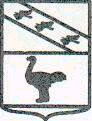 Администрация города ЛьговаКурской областиРАСПОРЯЖЕНИЕ           от  29.12.2021       №  731-рОб отмене распоряжения Администрации города Льгова  Курской области от 11.01.2021 № 10-р « Об утверждении плана проведения плановых проверок по контролю в сфере закупок на 2021 год»	В связи с увеличением срока проведения контрольного мероприятия в отношении Муниципального бюджетного общеобразовательного учреждения «Средняя общеобразовательная школа № 4 г. Льгова»  по теме « Проверка предоставления и использования субсидий, предоставленных из бюджета муниципального образования                 « Город Льгов», и их отражение в бухгалтерском учете и бухгалтерской                     (финансовой) отчетности. Проверка достоверности отчета об исполнении муниципального задания»,  на основании распоряжений Администрации города Льгова Курской области: от 27.10.2021 № 559-р « О внесении изменений в распоряжение Администрации города Льгова Курской области от 10.09.2021 № 444-р « О назначении в Муниципальном бюджетном общеобразовательном учреждении « Средняя общеобразовательная школа                      № 4 г. Льгова» планового контрольного мероприятия по теме « Проверка предоставления и использования субсидий, предоставленных из бюджета муниципального образования                « Город Льгов», и их отражение в бухгалтерском учете и бухгалтерской (финансовой) отчетности. Проверка достоверности отчета об исполнении муниципального задания», от 19.11.2021 № 604-р « О внесении изменений в распоряжение Администрации города Льгова Курской области от 10.09.2021 № 444-р « О назначении в Муниципальном бюджетном общеобразовательном учреждении « Средняя общеобразовательная школа             № 4 г. Льгова» планового контрольного мероприятия по теме « Проверка предоставления и использования субсидий, предоставленных из бюджета муниципального образования             « Город Льгов», и их отражение в бухгалтерском учете и бухгалтерской (финансовой) отчетности. Проверка достоверности отчета об исполнении муниципального задания», от 25.11.2021 № 619-р « О приостановлении контрольного мероприятия в отношении Муниципального бюджетного общеобразовательного учреждения «Средняя общеобразовательная школа № 4 г. Льгова» по теме « Проверка предоставления и использования субсидий, предоставленных из бюджета муниципального образования             « Город Льгов», и их отражение в бухгалтерском учете и бухгалтерской (финансовой) отчетности. Проверка достоверности отчета об исполнении муниципального задания»,  от 03.12.2021 № 633-р « О возобновлении проведения контрольного мероприятия в отношении Муниципального бюджетного общеобразовательного учреждения «Средняя общеобразовательная школа  № 4 г. Льгова» по теме « Проверка предоставления и использования субсидий, предоставленных из бюджета муниципального образования             « Город Льгов», и их отражение в бухгалтерском учете и бухгалтерской (финансовой) отчетности. Проверка достоверности отчета об исполнении муниципального задания», а следовательно невозможностью проведения в отношении Муниципального бюджетного общеобразовательного учреждения « Средняя общеобразовательная школа № 4 г. Льгова» планового контрольного мероприятия по контролю в сфере закупок:Отменить распоряжение Администрации города Льгова Курской области от 11.01.2021 № 10-р « Об утверждении плана проведения плановых проверок по контролю в сфере закупок на 2021 год».Контроль  за исполнением настоящего распоряжения оставляю за собой.Распоряжение вступает в силу со дня его подписания и подлежит размещению на официальном сайте муниципального образования «Город Льгов» Курской области в сети «Интернет».Глава города Льгова                            				А.С. Клемешов